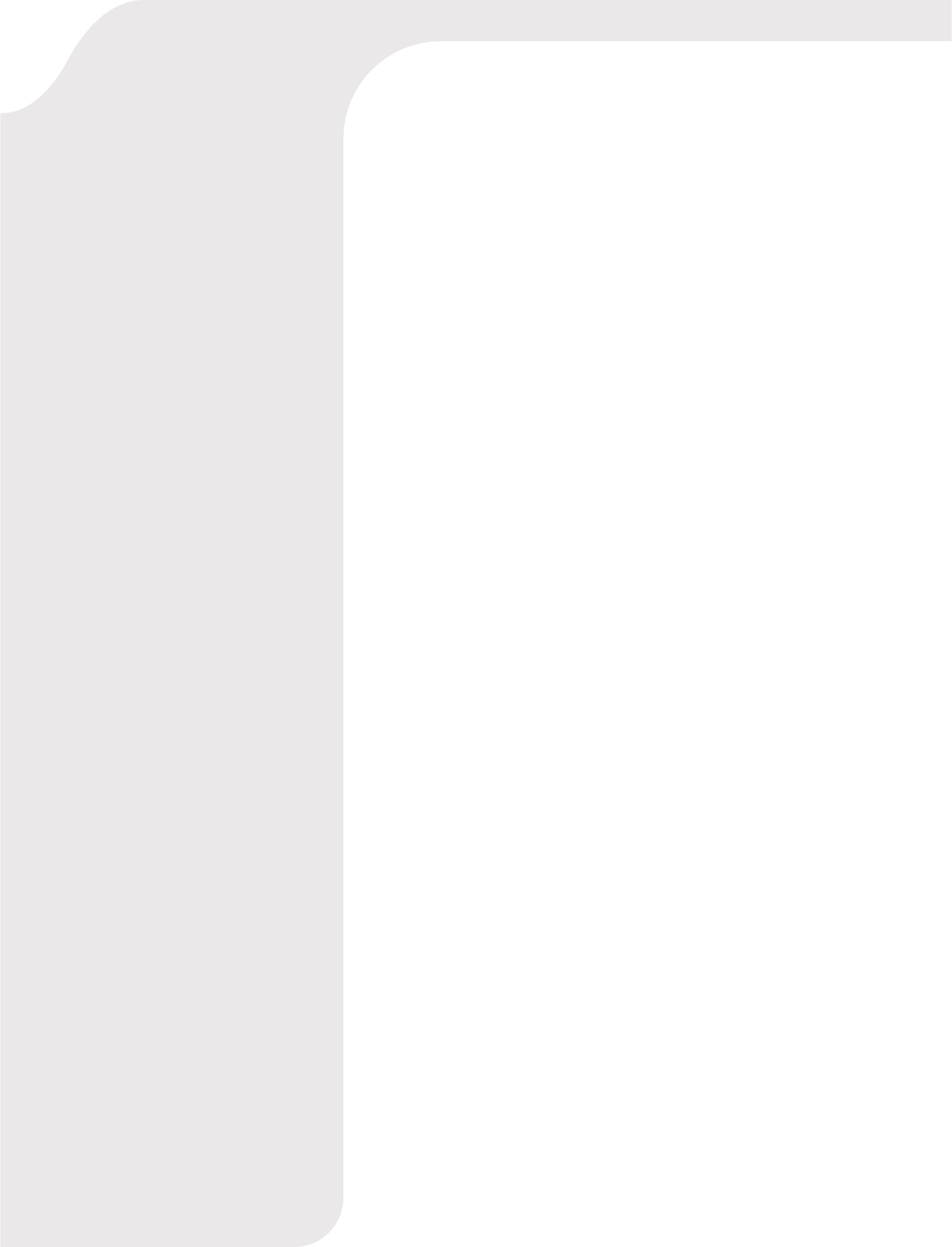 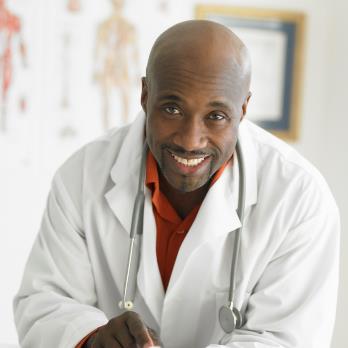 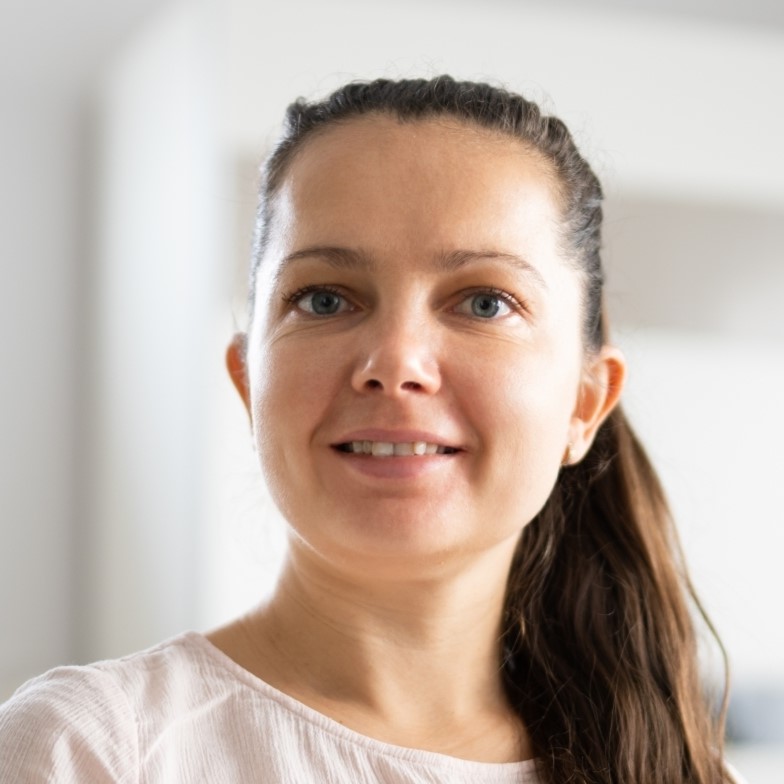 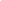 Emma
RobinsonSERVERProfileCalm and courteous server with over 8 years of experience in fine dining. Ability to work within busy, upscale environments to uphold the highest standards of professionalism and etiquette. Skilled at helping guests with menus and wine choices. Builds relationships with kitchen staff and fellow servers for a positive dining experience.  ContactPHONE:(123) 456-7890LOCATION:City, State Abbreviation Zip CodeEMAIL:email@example.comCertificationsFood Handler's Certificate, 2016Wine and Spirits Education Trust (WSET) Level 2, 2018EDUCATIONPUEBLO HIGH SCHOOL, Tucson, AZJune 2010High School DiplomaWORK EXPERIENCELead Server - Binkley’s Restaurant, Phoenix, AZ MAY 2018 – PRESENTLead daily pre-shift meetings to share the menu, specials, and guest preferences with team members which has resulted in a 10% increase in upsales over the last yearTrain and mentor new servers, ensuring they integrate into the restaurant well and understand service protocols and standardsCoordinate large-scale private events like weddings and corporate gatherings, with groups of up to 150 guestsRecommend wine pairings and additional courses, resulting in an average upsell rate of 20% to increase revenue for the restaurantServer - The Capital Grille, Phoenix, AZ  JUNE 2016 – APRIL 2018Managed a section of 10-12 tables during peak hours, ensuring timely order delivery and exceptional guest experiencesMaintained a consistent customer satisfaction rating of over 95% through attentive service and personalized recommendationsCollaborated with the kitchen team to ensure food quality and presentation met the restaurant's high standardsSKILLS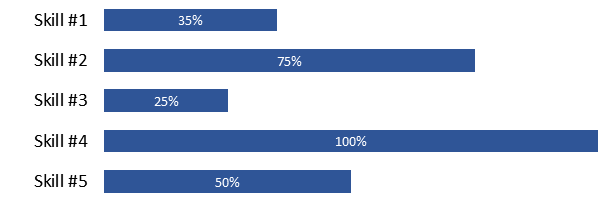 